Supplemental Digital Content Table: Name Pronunciation Tools ExamplesToolExampleName Coach in Email Signature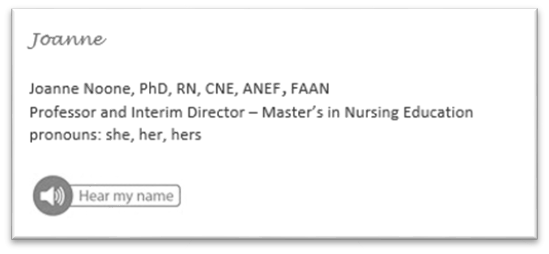 Learning Management System (LMS) Roster ToolDirections:  In your profile, please add a photo, complete the name pronunciation section by recording how your name is pronounced and adding the phonetic pronunciation, and configure the privacy settings so faculty and classmates can see the information you posted.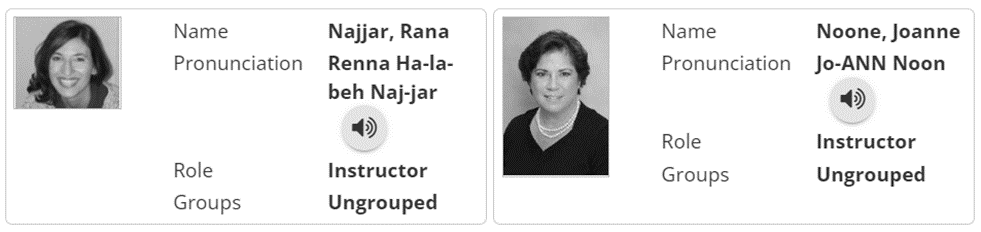 